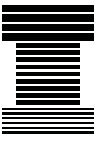 Australian and New Zealand Society of Indexers Inc.PO Box 2069Canberra ACT 2601 Australiahttps://www.anzsi.org/ ANZSI Indexing Award and John Simkin Medal 2021 nomination formThe Australian and New Zealand Society of Indexers (ANZSI) invites nominations for the ANZSI Indexing Awards. The John Simkin Medal recognises an outstanding book or periodical index compiled in Australia or New Zealand. ‘Highly Commended’ certificates may also be awarded.The index nominated must be commercially available and have an imprint date of 2017 or later. It must have been compiled in Australia or New Zealand, even though the text to which it refers may have been published elsewhere. The index should be substantial in size; the subject matter complex; and the language, form and structure should demonstrate the indexer’s expertise in serving the primary needs of the text and the reader. The book may be in either paper or electronic format. There is no restriction on the subject matter.A completed nomination form together with a print copy of the book should be sent to Shirley Campbell, Receiving Officer, John Simkin Medal, at the address above, and notification that the book has been posted must be sent to the Receiving Officer by email to receivingofficer@anzsi.org   In the case of digital books, the form and a link to the electronic file of both book and index should be emailed to the Receiving Officer.All nominations will be acknowledged. Nominations are confidential and anonymous, in that nominees’ names are known only to the Receiving Officer, not to the Judging Panel. Judges’ decisions are final, and their report will be published in the ANZSI Newsletter. Nominees and sponsors of nominees will be advised of the results.Publishers, booksellers, editors, librarians, indexers and interested people may nominate indexes, and indexers may nominate their own work. The closing date for entries is 30 June 2021.Publication DetailsContact DetailsPlease include any relevant additional information on a separate sheet.Name of indexerTitle of bookTitle of bookAuthor PublisherEditionDate of publication:Link to online book textLink to online indexNominator (full name)Organisation and postal addressTelephoneEmail address